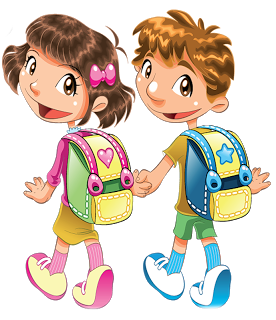 Анкета для родителей «Как Ваш ребенок готов к школе?»С помощью этого теста вы можете достаточно объективно оценить подготовленность ребенка к школе. Ответьте на вопросы «ДА» или «НЕТ».1. Часто ваш малыш заявляет о своем желании идти в школу?______2. Вашего ребенка сильнее привлекают атрибуты школы (портфель, книги, новое «взрослое » положение), чем возможность больше узнать и многому научиться?_____ 3.  Считаете ли вы, что ваш ребенок достаточно усидчив и
внимателен при выполнении не слишком привлекательного
для него задания?_____4. Общителен ли ваш ребенок, как с детьми, так и с
взрослыми?_____5. Может хорошо запомнить и выполнить устное
поручение (например, по телефону)?________6. Может ли побыть один и заняться чем-либо
самостоятельно?__________7. Ответственно относится к игрушкам и личным вещам (всегда
убирает их или вы устали напоминать ему об этом)? 8. Умеет ли считать до 20 и обратно?_______9. Может ли сравнивать числа и предметы?______10. Может складывать и вычитать в пределах 20?______11. Знает ли простые геометрические фигуры (круг, квадрат, треугольник, прямоугольник)?______ 12. Умеет ли выделять существенные признаки в
предметах (например, у птицы есть клюв, перья)?_____13. Может ли объединить одним словом понятия одного вида, рода, характера (например, назвать одним словом
«обувь» слова «сапоги», «туфли», «ботинки»)? ______14. Сможет ли придумать к предложенному слову слова с
противоположным смыслом (например, «жарко» — «холодно»)?_____15. Умеет ли составлять рассказ по картинкам?______16. 3нает ли буквы и умеет ли читать по слогам?______17. Как декламирует стихи и рассказывает сказки? (С
трудом и без всякого удовольствия.)______18. Умеет ли уверенно пользоваться шариковой ручкой?_____19. Любит ли мастерить, пользуясь клеем, ножницами, инструментами?______20. Доставляет ли ему удовольствие раскрашивать или
рисовать?______21. Рисунки вашего ребенка, как правило, неаккуратны,
размашисты и не завершены?_____22. Может ли без особого труда собрать разрезанную на
несколько частей картинку?______23. Может ли придумать слово к предложенному слову
так, чтобы они были связаны по смыслу (например, «дерево
— ветки», «книга — страницы»)?______24. Считаете ли вы, что ваш малыш нелюбознателен и
плохо осведомлен?______ИнтерпретацияСоотнесите свои ответы с ключом:— если на вопросы 1, 3, 4, 5, 6, 8, 9, 10, 11, 12, 13, 14,
15,16, 18, 19, 20, 22, 23 ответили «да», то за каждый ответ
начислите по одному баллу;— если на вопросы 2,6,7,17,21, 24 ответили «нет», то
начислите за каждый ответ еще по одному баллу.Подсчитайте общее количество баллов. Если оно
составляет:   20—24 балла, то поздравляем! Ваш ребенок готов к
школе, ему будет легче справляться со школьными трудностями. Позаботьтесь о том, чтобы у него не пропал
интерес к школе и получению новых знаний.15—19 баллов — вам следует уделить больше внимания
своему малышу, содержание вопросов либо задания в них
помогут вам выбрать нужное направление работы. Не отчаивайтесь, ваш ребенок почти готов к школе.
   14 баллов и менее — лучшим советом для вас будет
поговорка: «Терпение и труд все перетрут». Ваш малыш
ждет помощи сотрудничества. Погрузитесь вместе с ним в
развивающие, занимательные игры, путешествуйте по
страницам книг. Все это поможет ребенку достигнуть
успеха и пойти в школу подготовленным.Тест на выявление знаний ребенка о  школе и школьном распорядке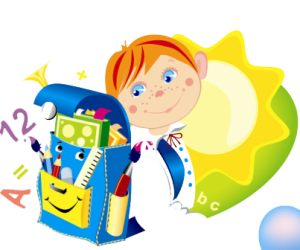 
Попросите ребенка ответить на следующие вопросы. За каждый правильный ответ засчитывается один балл.
1. Что такое класс? (Класс - это комната, где проходят занятия. Там стоят парты, учительский стол, доска, на которой мелом пишут задание и выполняют упражнения. Еще классом называют всех учеников, которые вместе посещают занятия. Например, первый класс, класс "а", дружный класс.)

2. Что такое урок? (Урок - это время, когда узнают много нового, слушают объяснение учителя и выполняют различные упражнения. Иногда словом "урок" называют выполнение какого-либо задания, например "выучить уроки" - это значит выполнить упражнения, которые были заданы на дом.)

3. Что такое каникулы? (Каникулы - это перерыв на несколько дней, когда в школе нет занятий. Каникулы бывают осенью, зимой, в Новый год, весной, а летние каникулы длятся все лето.)

4. В классе учатся дети одного возраста или разного? (Все дети в одном классе обычно одного возраста. Дни рождения у них могут быть в разное время, но все они одного года рождения.)

5. Как можно узнать, что пора идти на урок? (Звенит звонок на урок, коридоры пустеют, а все дети спешат занять свое место за партой в классе.)

6. Что такое перемена и для чего она нужна? (Перемена - это перерыв между уроками, когда можно отдохнуть, поиграть, сходить в столовую)

7. Что такое отметка? (Отметка - это оценка того, как ученик выполнил задание или работал на уроке).

8. Какие отметки хорошие, а какие - плохие? (Чем больше число, обозначающее отметку, тем выше сама отметка, тем, соответственно, лучше результат.)

9. Что такое школьный дневник и для чего он нужен? (Дневник - это такая специальная тетрадка, в которой есть расписание уроков. Там дети записывают домашнее задание, а учитель ставит туда отметки.)

10. Как в школе называют стол, за которым сидят дети? (Дети сидят за партами.)

11. На чем пишет учитель, когда объясняет правило или задание? (Учитель пишет на доске.)

12. Как нужно обращаться к учительнице? (К учительнице обращаются по имени-отчеству и на "Вы".)

13. Что нужно сделать, если необходимо спросить что-то у учительницы или когда хочешь ответить на заданный вопрос? (Нужно молча поднять руку, но так, чтобы ее было видно. Когда учительница обратит внимание и спросит, можно задать свой вопрос или дать ответ.)

14. Что нужно сказать, если необходимо выйти в туалет? (Надо поднять руку и спросить: "Можно выйти?")

Если ваш малыш правильно ответил на 11-14 вопросов, то он вполне знаком со школьными правилами и необходимость следования школьному распорядку не будет его огорчать. Он будет с уважением относиться и к учителям, и к своим одноклассникам и, скорее всего, будет отличаться примерным поведением.

Правильные ответы на 7-10 вопросов свидетельствуют о том, что ребенок в общих чертах знаком с правилами школьного распорядка, но, чтобы он меньше испытывал трудностей в повседневной школьной жизни, неплохо было бы подробнее поговорить с будущим первоклассником о школе.

От 4 до 6 правильных ответов - это информация к размышлению для родителей. Ваш ребенок еще не очень хорошо знает, как проходят занятия в школе, как необходимо себя вести в тех или иных ситуациях. Поэтому больше рассказывайте малышу о школе, спрашивайте его время от времени о деталях школьной жизни.

В том случае, когда правильных ответов всего 3 или меньше, - это уже тревожный сигнал. Может быть, вы совсем не разговариваете с малышом о том, как проходят школьные будни.

Если количество правильных ответов вашего малыша меньше шести, наряду с разговорами о школьном распорядке мы рекомендуем вам моделировать повседневные школьные ситуации.

Для этого пригласите других ребят и поиграйте с детьми в "Лесную школу". Эта игра помогает "примерить на себя" школьную жизнь и представляет собой ролевую игру, где дети учатся, как нужно вести себя в школе. Хорошо, если удастся собрать что-то вроде класса - группу из нескольких человек.

Каждый ребенок (или взрослый, если вы тоже принимаете участие) представляет какого-либо животного. Выбирается ведущий - это учитель, мудрая сова. Звенит звонок, сова влетает в класс и представляется: "Здравствуйте, ребята, меня зовут Сова - Мудрая Голова, а вас как зовут?" Дети наперебой начинают представляться именами своих животных.

Сова их учит, что, для того чтобы всех было слышно и все смогли представиться, нужно называть свое имя по очереди, а если необходимо что-то сказать, то надо поднять лапу или крыло.

Затем можно смоделировать различные школьные ситуации. Например, Сова объясняет новый материал, вызывает для ответа к доске, спрашивает урок и задает домашнее задание.

Можно в игровой форме моделировать содержание различных школьных предметов. Просить детей посчитать, рассказать что-то вслух, выполнить различные занимательные упражнения. В процессе игры ребята должны научиться вести себя корректно в той или иной ситуации, они также знакомятся с общими правилами и нормами школьного распорядка.

Сова может ставить отметки. В качестве отметок используются желуди, шишки, листочки и т. п. Важно, чтобы дети умели считать до пяти и понимали, какая отметка плохая, а какая - хорошая. После того как вы потренировались в такой игровой форме, повторите тест. Вы можете добавить еще какие-нибудь вопросы относительно школьного распорядка, которые считаете важными для успешного вхождения в русло школьной жизни вашего малыша.